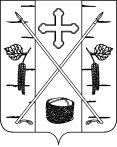 БЕРЕЗОВСКИЙ ПОСЕЛКОВЫЙ СОВЕТ ДЕПУТАТОВРЕШЕНИЕп. Березовка « 20 » марта 2017										№ 20-7О внесении дополнений в Решение Березовского поселкового Совета депутатов от 31.10.2016 г. № 15-6 «Об утверждении «Положения «Об установлении порядка создания и использования парковок (парковочных мест), расположенных на автомобильных дорогах общего пользования  местного значения муниципального образования поселок Березовка»Во исполнение протеста прокуратуры Березовского района от 07.02.2017 года № 7-02-2017 на Решение Березовского поселкового Совета депутатов от 31.10.2016 г. № 15-6 «Об утверждении « Положения «Об установлении порядка создания и использования парковок (парковочных мест), расположенных на автомобильных дорогах общего пользования местного значения муниципального образования поселок Березовка», Березовский поселковый Совет депутатов РЕШИЛ:1.Дополнить Раздел 2, пунктом 3 следующего содержания: При проектировании объектов парковки необходимо предусматривать парковочные места для лиц с ограниченными возможностями.2.Контроль над исполнением Положения возложить на постоянную комиссию по благоустройству, градостроительству, жилищно-коммунальному хозяйству и земельным вопросам.3. Настоящее Решение вступает в силу со дня его опубликования в газете «Пригород». Глава поселка									С.А.СусловПредседатель Березовского поселкового Совета депутатов					  		И.Л. Шилов